Комитет Саратовской областной организации Общероссийского Профсоюза образования, заслушав доклад «Об эффективности договорного регулирования социально-трудовых отношений в сфере образования на областном и территориальном уровнях социального партнёрства в Год педагога и наставника», отмечает следующее. В Год педагога и наставника продолжала укрепляться материальная база учреждений образования. Введены в эксплуатацию 4 школы на 1715 ученических мест, 8 школ модернизированы, выделено 602,4 млн. рублей на капитальный ремонт 100 школ, 100 детсадов и 100 спортзалов, введены 65 центров «Точка роста», приобретено цифровое оборудование на 131 млн. рублей и многое другое. Все это вело к улучшению условий работы педагогов.В течение года проводились мероприятия, раскрывающие опыт прославленных российских педагогов, напоминающие о красоте и важности педагогической профессии, а также фестивали, мастер-классы, форумы, спартакиады, турслёты, конкурсы, олимпиады. Одним из ярких событий стала акция «Рожденные в СССР», в которой приняло участие свыше 50 авторов, написавших истории жизни лучших педагогов из числа старшего поколения. В текущем году созданы предпосылки для преодоления дефицита педагогических кадров, повышения престижа педагогической профессии. В образовательных учреждениях открыто свыше 100 педагогических классов, законодательно закреплены целевые направления выпускников школ. Увеличилось число выпускников, желающих получить педагогическую специальность. Усилиями социальных партнёров реализовывалась модель наставничества, позволяющая молодым педагогам оставаться в профессии.Мероприятия Года педагога и наставника сопровождались усилением социального партнёрства в тех организациях, которые осознают важность коллективно-договорного регулирования и сохранения стабильности в коллективе.  Лучших социальных партнёров профсоюзные организации по достоинству оценили: награждены знаками Общероссийского Профсоюза образования «За социальное партнёрство» 4 работодателя, размещены на профсоюзных Досках Почёта портреты  14 руководителей, 12 руководителей награждены Почетными грамотами. Профсоюз содействовал проведению областных форумов руководителей школ и дошкольных учреждений, регионального конкурса «Директор года».Продолжает действовать областное Соглашение между министерством образования Саратовской области и Саратовской областной организацией Общероссийского Профсоюза образования. Во всех территориальных организациях Профсоюза ведется работа по своевременному перезаключению коллективных договоров в связи с реорганизацией образовательных учреждений.  Отмечается наибольшая эффективность проводимой работы по социальному партнёрству в Базарно-Карабулакском, Ивантеевском, Краснокутском, Марксовском, Новоузенском, Ртищевском, Энгельсском и других районах и в г. Саратове.Правовая инспекция труда стоит на страже принятых коллективных договоров и соглашений, осуществляет контроль за исполнением трудового законодательства. За год выявлено 198 нарушений действующего законодательства в 206 образовательных организациях, направлено работодателям 50 представлений. Подготовлено в суды 22 исковых заявления. Направлено 2 обращения в прокуратуру Саратовской области. Экономическая эффективность правозащитной работы в 2023 году составила 3 млн. 563 тыс. рублей. Наибольшие трудности приходится преодолевать в ходе реорганизации учреждений образования. Правовые гарантии в большей части соблюдаются, но в поддержке Профсоюза и работодателей нуждаются руководители реорганизованных организаций. Вопросы заработной платы являлись ключевыми в осуществлении профсоюзного контроля. Проводимые регулярные мониторинги, проверки, анализ обращений показывают, что повышение заработной платы состоялось в соответствии с принятыми нормативными актами. Большое значение имели октябрьские инициативы регионального правительства по поддержке молодых специалистов и отдельных категорий работников. На октябрь 2023 года средний показатель по педагогам школ составил 48135 руб., по дошкольным работникам -38 854,2 руб., по профессиональным учреждениям - 45785,8 руб.Однако недостатки действующей в регионе системы оплаты труда продолжают тревожить работников образования. Не решился в 2023 году вопрос о диспропорции в заработной плате руководителей дошкольных учреждений и учреждений дополнительного образования. Определённая несправедливость возмущает работников при введении новых региональных доплат.Контроль по вопросам охраны труда в связи с введением новых требований продолжает оставаться важнейшим элементом в деятельности профсоюзных организаций. Остаётся актуальной и забота о здоровье членов Профсоюза. Охват оздоровительными мероприятиями возрастает. В этом году по линии областной организации более 700 работников участвовали в спортивных мероприятиях, 900 - приобрели профсоюзные путевки, из них 100 - по дополнительной льготе, более 2000 студентов и сотрудников вузов отдохнули в оздоровительных спортивных лагерях. Но этого недостаточно, и по-прежнему остаётся важным решение проблемы о выполнении обязательств регионального правительства по вопросу оздоровления работников бюджетной сферы.Во всех областных мероприятиях Года, а также в мероприятиях Общероссийского Профсоюза образования и Министерства просвещения РФ принимала участие педагогическая молодёжь. Профсоюзные организации всемерно поддерживали молодёжные инициативы. Два мероприятия («Молодая студенческая семья», «Стипком ПФО») на средства полученного в «Росмолодёжи» гранта провёл профком СГТУ имени Гагарина Ю.А. Школы студенческого профактива   с широким охватом слушателей провели профкомы студентов СГУ и СГЮА. Региональный клуб «Молодость» продолжал работу над региональными молодёжными  проектами.  Положительно оценивая итоги года, отмечая стабильность в структуре областной организации Профсоюза, комитет Саратовской областной организации Общероссийского Профсоюза образования признаёт, что роста доверия к Профсоюзу, выраженного в массовом приёме в Профсоюз, не произошло. Применение автоматизированной системы учёта обнаружило недостатки в работе выборных профсоюзных органов, ответственных за приём в Профсоюз, с молодёжью и старшим поколением. Тревожным фактом является непонимание роли социального партнёрства со стороны отдельных руководителей образовательных организаций, которые препятствуют деятельности профсоюзных организаций.Комитет Саратовской областной организации Профсоюза работников народного образования и науки РФ постановляет:Принять к сведению информацию об эффективности договорного регулирования социально-трудовых отношений в сфере образования на областном и территориальном уровне социального партнёрства в Год педагога и наставника. Признать комплекс реализованных мероприятий в Саратовской областной организации Общероссийского Профсоюза образования, проведённых в Год педагога и наставника, значимым этапом консолидации членов Профсоюза во взаимодействии с социальными партнёрами по повышению статуса представителей педагогической профессии, демонстрации инновационных и традиционных педагогических практик, сохранению исторической памяти о лучших представителях педагогического сообщества и о педагогических династиях Саратовской области, воспитанию на их положительном  примере уважения к  учительской профессии, признания  её важности и государственной значимости  в совокупности с профсоюзной принадлежностью.Поручить президиуму Саратовской областной организации Общероссийского Профсоюза образования разработать и утвердить План региональных   мероприятий Года организационного и кадрового единства, объявленного Исполкомом Общероссийского Профсоюза образования, а также мероприятий, посвященных Году семьи в России, учитывая, что 2024 год является годом отчётно-выборной кампании в Профсоюзе.В ходе подготовки и проведения отчётов и выборов профсоюзных органов территориальных и первичных организаций в условиях реализации ключевых направлений социальной политики в сфере образования во взаимодействии с социальными партнёрами сосредоточить внимание профсоюзных органов на следующих приоритетных аспектах деятельности. 	4.1. В целях содействия повышению уровня реального содержания заработной платы работников, совершенствования ее структуры, улучшения условий труда и повышения социального статуса педагогических и иных работников образовательных организаций президиуму Саратовской областной организации Общероссийского Профсоюза образования: 	4.1.1. продолжить практику проведения регулярных мониторингов заработной платы, добиваясь своевременного и адекватного реагирования органов исполнительной власти регионального и муниципального уровней на имеющиеся проблемы исполнения социальных гарантий и прав работников на достойные условия труда педагогических и иных работников;	4.1.2. добиваться повышения уровня социальных гарантий и стипендиального обеспечения студенческой молодёжи;	4.1.3. приступить к подготовке предложений по проекту Соглашения между министерством образования Саратовской области и Саратовской областной организацией Общероссийского Профсоюза образования на 2024-2027 годы;	4.1.4. содействовать реализации системных мер региональными органами власти, органами местного самоуправления, руководителями государственных и муниципальных образовательных учреждений по актуализации структуры заработной платы педагогов, по повышению в приоритетном порядке размеров ставок заработной платы (должностных окладов), опираясь на Единые рекомендации по совершенствованию системы оплаты труда работников государственных и муниципальных учреждений в 2024 году;	4.1.5. учитывая особенности и результаты проведенной в 2023 году тематической проверки соблюдения законодательства РФ при подготовке работниками отчётной документации при реализации основных общеобразовательных, основных профессиональных программ и дополнительных общеразвивающих программ, обратить внимание профсоюзных органов всех уровней Саратовской областной организации Профсоюза на необходимость осуществления постоянного профсоюзного контроля соблюдения трудовых прав педагогических работников в данном вопросе.	Территориальным, первичным организациям, входящим в структуру Саратовской областной организации Профсоюза установление правовых гарантий членов Профсоюза в части права на своевременную, установленную региональными и локальными правовыми актами заработную плату считать наиважнейшей и первостепенной задачей, основанной на коллективно-договорном регулировании разногласий.  	4.2. В целях содействия совершенствования кадрового обеспечения образовательных организаций, преодоления дефицита педагогических кадров, повышения качества дополнительного профессионального образования, создания условий для непрерывного профессионального развития педагогических кадров президиуму Саратовской областной организации Профсоюза, территориальным и первичным организациям Профсоюза при взаимодействии с министерством образования Саратовской области:	4.2.1. осуществлять анализ кадрового обеспечения системы образования региона, выявлять причины выбытия педагогических кадров, выявлять положительные тенденции в закреплении молодых педагогических кадров в муниципальных районах, обобщать дополнительные меры социальной поддержки молодых специалистов, а также   выпускников, обучающихся по целевым направлениям;	4.2.2. провести в мае-июне 2024 года анализ поступления выпускников по целевым направлениям на педагогические специальности;	4.2.3 разработать меры поддержки и поощрения педагогов, членов Профсоюза, активно участвующих в работе психолого-педагогических классов и виртуальных педагогических классов;	4.2.4. на основе изучения условий для повышения профессионального уровня педагогических работников совместно с заинтересованными структурами выработать предложения по созданию современной региональной инфраструктуры научно-методического сопровождения педагогических работников при формировании бюджетов всех уровней на 2025 год.	4.3. В целях дальнейшего развития молодёжного педагогического движения, повышения престижа педагогической профессии президиуму областной организации Профсоюза, выборным профсоюзным органам территориальных организаций Профсоюза:	4.3.1. подвести итоги работы муниципальных советов молодых педагогов в Год педагога и наставника на очередном заседании Регионального клуба «Молодость» с учётом показателей профсоюзного членства среди педагогов до 35 лет, их активности и участия в профсоюзных делах и профессиональном развитии;	4.3.2. организовать в марте 2024 года проведение VII форума молодых педагогов «Профессионализм. Развитие. Единство»;	4.3.2. внести предложения по проведению Дня Профсоюза в расписании профессиональных мероприятий, в том числе конкурса «Учитель года», при участии Регионального клуба «Молодость» и регионального педагогического клуба «Наставник».	4.4. В целях дальнейшего развития социального партнёрства президиуму Саратовской областной организации Профсоюза, выборным органам территориальных и первичных организаций:	4.4.1. продолжить практику изучения эффективности коллективных договоров и соглашений в ходе проведения регионального конкурса «Лучший социальный партнёр»;	4.4.2. завершить до 1 марта 2024 года внесение изменений в коллективные договоры реорганизованных образовательных организаций;	4.4.3. предложить министерству образования Саратовской области направить в государственные образовательные организации совместное письмо по разъяснению порядка создания и деятельности профсоюзных организаций в связи с недостаточной компетенцией отдельных руководителей по обеспечению конституционных прав работников на объединение в профессиональные союзы;  	4.4.4. добиваться включения в коллективные договоры и соглашения, локальные нормативные акты образовательных организаций высшего образования положений, предусматривающих необходимость учёта согласования выборными профсоюзными органами работников и обучающихся предложений при подготовке решений по внесению изменений в Устав образовательной организации высшего образования.	4.5. В целях организационного, финансового и кадрового единства Саратовской областной организации Общероссийского Профсоюза образования	4.5.1. считать приоритетным направлением в деятельности выборных профсоюзных органов при подготовке и проведении отчётно-выборной компании неукоснительное выполнение уставных требований и норм;	4.5.2. создать условия для участия молодых педагогических кадров в организации и проведении отчетно-выборных собраний и конференций, содействовать избрание их в состав выборных профсоюзных органов, делегатами отчётно-выборных конференций, создавая резерв на должности единоличных выборных органов Профсоюза;	4.5.3. продолжить работу по учёту членов Профсоюза и качественной работе в автоматизированной информационной системе, обеспечить актуальность сведений о членах Профсоюза в АИС, отрабатывать навыки сдачи профсоюзной отчетности в электронном виде, обеспечивать развитие других направлений проекта «Цифровизация Профсоюза»;	4.5.4. обратить внимание на формирование и реализацию проектов внутри образовательных организаций в рамках движения «Профсоюз – территория здоровья» и создания профсоюзного актива – амбассадоров здоровья, пропагандирующих и внедряющих здоровый образ жизни в атмосферу педагогических коллективов;	4.5.5. в целях дальнейшего эффективного управления финансовыми средствами и стабильности финансовой системы провести анализ деятельности областной организации Профсоюза (мониторинг) по переводу первичных и территориальных организаций на централизованный бухгалтерский учёт.	5. Контроль за исполнением постановления возложить на председателя Саратовской областной организации Профсоюза.	Председатель								 Н.Н. Тимофеев 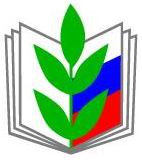 ПРОФСОЮЗ РАБОТНИКОВ НАРОДНОГО ОБРАЗОВАНИЯ И НАУКИ РОССИЙСКОЙ ФЕДЕРАЦИИ(ОБЩЕРОССИЙСКИЙ ПРОФСОЮЗ ОБРАЗОВАНИЯ)САРАТОВСКАЯ ОБЛАСТНАЯ ОРГАНИЗАЦИЯКОМИТЕТПОСТАНОВЛЕНИЕПРОФСОЮЗ РАБОТНИКОВ НАРОДНОГО ОБРАЗОВАНИЯ И НАУКИ РОССИЙСКОЙ ФЕДЕРАЦИИ(ОБЩЕРОССИЙСКИЙ ПРОФСОЮЗ ОБРАЗОВАНИЯ)САРАТОВСКАЯ ОБЛАСТНАЯ ОРГАНИЗАЦИЯКОМИТЕТПОСТАНОВЛЕНИЕПРОФСОЮЗ РАБОТНИКОВ НАРОДНОГО ОБРАЗОВАНИЯ И НАУКИ РОССИЙСКОЙ ФЕДЕРАЦИИ(ОБЩЕРОССИЙСКИЙ ПРОФСОЮЗ ОБРАЗОВАНИЯ)САРАТОВСКАЯ ОБЛАСТНАЯ ОРГАНИЗАЦИЯКОМИТЕТПОСТАНОВЛЕНИЕПРОФСОЮЗ РАБОТНИКОВ НАРОДНОГО ОБРАЗОВАНИЯ И НАУКИ РОССИЙСКОЙ ФЕДЕРАЦИИ(ОБЩЕРОССИЙСКИЙ ПРОФСОЮЗ ОБРАЗОВАНИЯ)САРАТОВСКАЯ ОБЛАСТНАЯ ОРГАНИЗАЦИЯКОМИТЕТПОСТАНОВЛЕНИЕПРОФСОЮЗ РАБОТНИКОВ НАРОДНОГО ОБРАЗОВАНИЯ И НАУКИ РОССИЙСКОЙ ФЕДЕРАЦИИ(ОБЩЕРОССИЙСКИЙ ПРОФСОЮЗ ОБРАЗОВАНИЯ)САРАТОВСКАЯ ОБЛАСТНАЯ ОРГАНИЗАЦИЯКОМИТЕТПОСТАНОВЛЕНИЕПРОФСОЮЗ РАБОТНИКОВ НАРОДНОГО ОБРАЗОВАНИЯ И НАУКИ РОССИЙСКОЙ ФЕДЕРАЦИИ(ОБЩЕРОССИЙСКИЙ ПРОФСОЮЗ ОБРАЗОВАНИЯ)САРАТОВСКАЯ ОБЛАСТНАЯ ОРГАНИЗАЦИЯКОМИТЕТПОСТАНОВЛЕНИЕ
«19» декабря 2023 г.
г. Саратов
г. Саратов
г. Саратов
г. Саратов
№ 9Об эффективности договорного регулирования социально-трудовых отношений в сфере образования на областном и территориальном уровнях социального партнёрства в Год педагога и наставникаОб эффективности договорного регулирования социально-трудовых отношений в сфере образования на областном и территориальном уровнях социального партнёрства в Год педагога и наставникаОб эффективности договорного регулирования социально-трудовых отношений в сфере образования на областном и территориальном уровнях социального партнёрства в Год педагога и наставникаОб эффективности договорного регулирования социально-трудовых отношений в сфере образования на областном и территориальном уровнях социального партнёрства в Год педагога и наставника